Zapraszamy na Warsztaty SAK: 
Projektowanie i zakładanie łąk kwietnychWrocław, 07.11.2019 r. (czwartek) godz.8:30– 15:00, EkoCentrum(ul. Świętego Wincentego 25AC) oraz Park Staszicaszkolący: Karol Podyma/ Angelika Kuśmierczyk-Jędrzak /Piotr Reda
Cena udziału w szkoleniu: 450 zł / 400 zł dla członków SAKKolejnego dnia odbędzie się Warsztat SAK „Koszenie kosą tradycyjną” realizowany przez Jacka Jerzmańskiego. Przy zapisie na oba wydarzenia obowiązuje zniżka 10%!

Program szkoleniaTermin rejestracji i opłaty za szkolenie: 04.11.2019 r.– zgłoszenia przyjmujemy za pomocą formularza on-line dostępnego na stronie: www.sak.org.pl/zapisyOpłaty można dokonać przez przelew na konto: 70 1750 0012 0000 0000 2648 7118STOWARZYSZENIE ARCHITEKTURY KRAJOBRAZU, ul. Warszawska 24, 31-155 Kraków
W tytule wpisać: „Warsztaty SAK - łąki kwietne” (+ instytucja)W opłacie za szkolenie przewidziano:- standard podstawowy: projektowanie i zakładanie łąk kwiatowych- materiały szkoleniowe- prezentacje- poczęstunek w trakcie szkolenia, kawa, herbata, przekąski- zaświadczenie o uczestnictwie w  szkoleniu- możliwość konsultacji z prelegentami po szkoleniu (dla członków SAK)

Pytania proszę kierować na adres: szkolenia.sak@gmail.com
lub telefonicznie do organizatora szkolenia: 889 710 517 – Monika Zub
Więcej informacji pod adresem: www.sak.org.pl/category/wydarzenia/szkolenia/
Dojazd i parkingEkoCentrum znajduje się w podwórku przy ul. Świętego Wincentego 25AC.
Najbliższe przystanki tramwajowe to Paulińska (tramwaj 7), pl. Staszica (autobusy K, 132, 142, tramwaje 14, 15, 24, 0L, 0P) oraz Dworzec Nadodrze (autobusy 108, 132, tramwaje 0L, 0P, 1, 8).
Informacja o prowadzącychEkoCentrum – wykłady i wstęp do warsztatówEkoCentrum – wykłady i wstęp do warsztatów8:00 - 8:30Rejestracja i powitanie uczestników08:30 - 09:15Podstawowe informacje o siedliskach i zbiorowiskach roślinnychPiotr Reda - Leaf Project Studio- jak czytać uwarunkowania siedliskowe- charakterystyka najważniejszych zbiorowisk roślinnych9:15-10:00Rabaty bylinowe w mieście jako alternatywa dla trawników 
na przykładzie projektów z WrocławiaAngelika Kuśmierczyk- Jędrzak- a+fPracownia Projektowa- Początki wprowadzania rabat bylinowych w mieście - Promenada Staromiejska
- Rabaty bylinowe jako element sezonowości i zmienności - Bulwar ks. Zienkiewicza
- W stronę krajobrazów naturalistycznych - Wyspa Daliowa10:00-10:10Przerwa 10:10-12:10Projektowanie i zakładanie łąk kwietnych 
Karol Podyma - lakikwietne.pl
- Czym jest łąka kwietna i jakie ma funkcje w przestrzeni miejskiej- Za i przeciw wykorzystania łąk kwietnych- Wybór gatunków  w zależności od typu łąki kwietnej - Wybór terminu na zakładanie łąk
- Gleba jako podstawa wykonania łąki / przygotowanie gleby
- Siew i pielęgnacja
- Standard podstawowy - projektowanie, zakładanie i pielęgnacja łąk kwietnych07.11.2019 Park Staszica 07.11.2019 Park Staszica 12:30- 14:30Zajęcia terenowe–Zakładanie łąki kwietnej – Karol Podyma
- Maszyny i narzędzia do zakładania łąk kwietnych
- Sposób przygotowania podłoża
- Materiał siewny
- Wysiew nasion15:00Obiad integracyjny – dla chętnych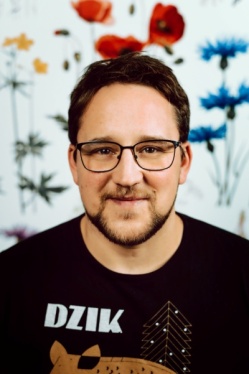 Karol PodymaWychowany w rodzinie biologów, wykształcony na botanika, z doświadczenia ogrodnik, o naturze społecznika. W 2014, wspólnie z bratem, założył Fundację Łąka, która wypromowała ideę tworzenie łąk w polskich miastach. w ciągu kilku lat kwietna rewolucja stała się faktem, a piękne i pożyteczne łąki zaczęły być wizytówką nowoczesnych miast.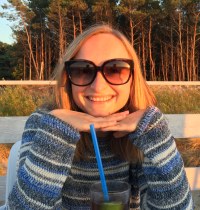 Angelika Kuśmierczyk- JędrzakArchitekt krajobrazu, absolwentka Architektury Krajobrazu na Akademii Rolniczej we Wrocławiu (2005) oraz studium podyplomowego Urbanistyka i Planowanie Przestrzenne na Wydziale Architektury Politechniki Wrocławskiej (2007). Od 2008 roku prowadzi własną pracownię architektury krajobrazu (a+f projektowanie przestrzeni), specjalizuje się w projektowaniu zieleni w przestrzeniach publicznych, w tym również w założeniach historycznych.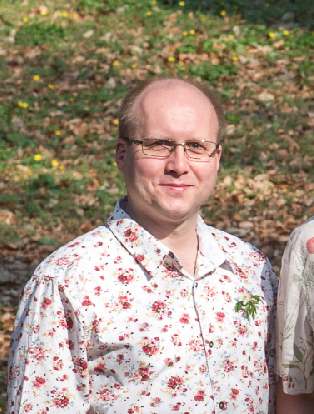 Piotr RedaBiolog, architekt krajobrazu, kierownik ds. naukowych Ogrodu Botanicznego w Zielonej Górze, prezes zarządu Stowarzyszenia Architektury Krajobrazu, członek: Stowarzyszenia „Federacja Arborystów Polskich”, Polskiego Towarzystwa Dendrologicznego, , Rady Zespołu Parków Krajobrazowych Województwa Lubuskiego, Inspektor Nadzoru Terenów Zieleni OSTO, właściciel biura projektowego Leaf Project Studio.